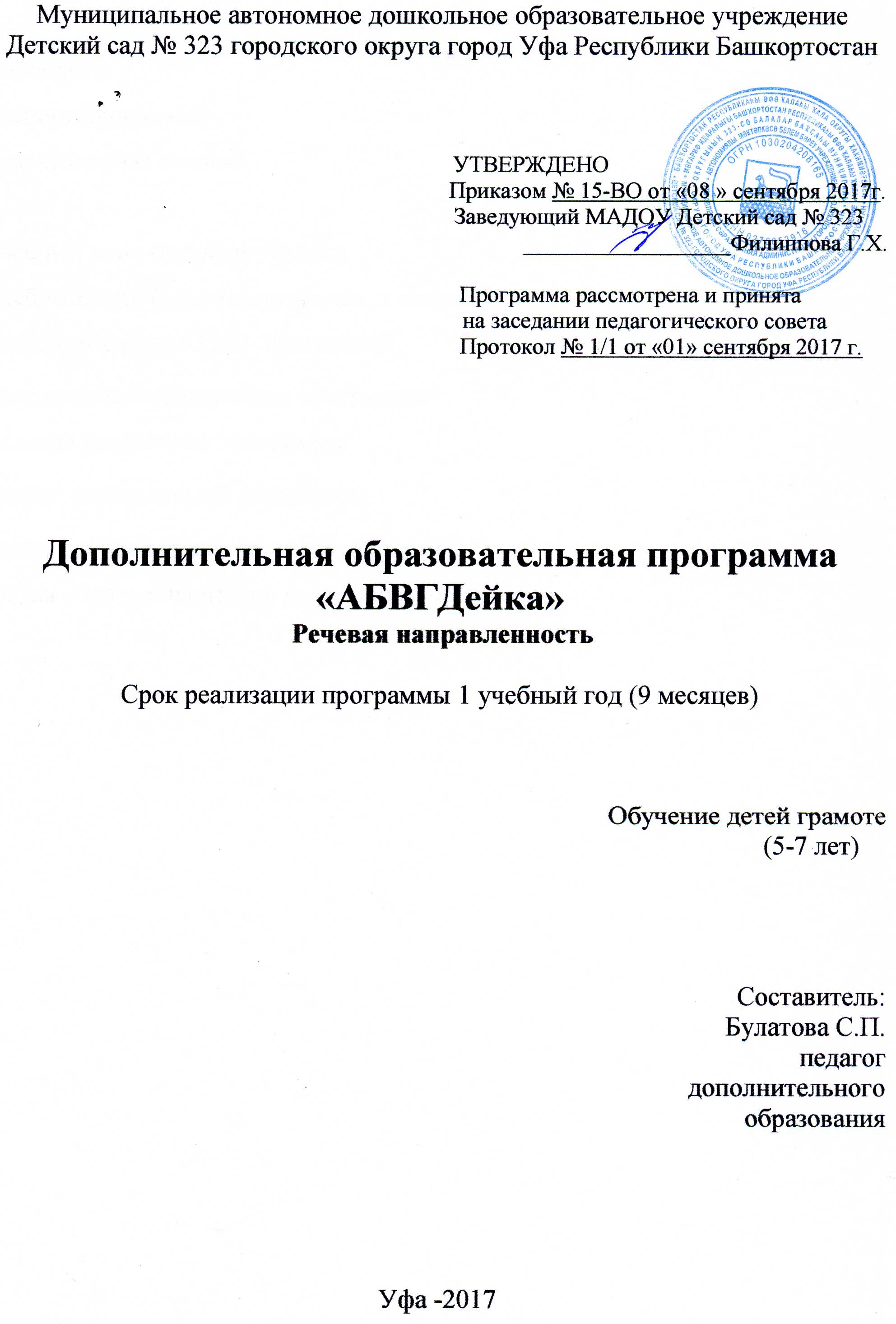 СодержаниеВведениеАктуальность.Чтение и письмо – виды речевой деятельности, основой для которых является устная речь. Это сложный ряд новых ассоциаций, который основывается на уже сформировавшейся второй сигнальной системе, присоединяется к ней и развивает ее (Б. Г. Ананьев).Следовательно, основой для обучения грамоте является общеречевое развитие детей. Поэтому при подготовке к обучению грамоте важен весь процесс речевого развития детей в детском саду: развитие связной речи, словаря, грамматической стороны речи, воспитание звуковой культуры речи.Обучение грамоте в детском саду - это целенаправленный, систематический процесс по подготовке к овладению письмом и чтением. Важно, чтобы ребёнок:•	не пропускал буквы, не смешивал их при написании;•	умел использовать свой слух, зрение, произношение для выделения опознавательных признаков гласных и согласных звуков, звонких и глухих согласных звуков, а не только старался запомнить соответствующие буквы;•	под руководством педагога формировал познавательное отношение к речи, уточняя и расширяя словарный запас.Программа разработана с учетом программы Е.В.Колесниковой «От звука к букве. Обучение дошкольников элементам грамоты». Паспорт программы Пояснительная запискаНаправленность программы: речевое развитие.Новизна дополнительной программы: новизна данной программы заключается в том, что она предусматривает развитие у детей дошкольного возраста речи с учетом их возрастных особенностей. Педагогическая целесообразность: построение программы для каждого возрастного периода ориентировано на удовлетворение ведущей потребности и основано на развитии ведущего психического процесса или сферы психики.     Цель программы: Сформировать у детей необходимую готовность к обучению грамоте.Научить детей чтению и письму.     Задачи:1. Формирование направленности на звуковую сторону речи:•	развитие умения вслушиваться в слово;•	выделять звуки;•	различать звуки, близкие по звучанию.2. Развитие умений ориентироваться в звуковом составе слова:•	последовательно выделять звуки;•	устанавливать их место в слове;•	Активизация устной речи детей. Сделать предметом их внимания слово и предложение, учить изменять и образовывать новые слова, наблюдать, сравнивать и обобщать явления языка.Отличительные особенности данной программы:     Программа курса учитывает все основные особенности развития детей дошкольного возраста и делает акцент на речевом развитии. Также формирует  позитивную мотивацию к обучению. Способствует развитию познавательных и психических процессов – восприятия, памяти, внимания, воображения.
Программа направлена не только на конечный результат - умение читать, но и на творческое развитие личностных качеств ребенка, его комфортное пребывание в мире, толерантное отношение к окружающим. 
Программный материал систематизирован и изучается в определенной последовательности: от простого к сложному, от изучения звуков к овладению знаниями о буквах, слиянию слоговых элементов в слова.
Важным условием реализации программы является психолого-педагогическая поддержка обучающихся, создание на занятиях комфортной атмосферы для развития индивидуальных способностей детей. Используемый на занятиях дидактический материал понятен и доступен ребенку, пробуждает положительные эмоции, служит адаптацией в новых для него условиях обучения. Совершенствование навыков чтения, формирование языкового чутья происходит в играх различной сложности и направленности. С помощью игр со звуками и буквами поддерживается стойкий интерес к занятиям и желание узнавать новое.Формы и режим занятийГрупповые занятия проводятся  2 раза в неделю, во вторую половину дня.Учебный план (старшая группа) Учебный план (подготовительная  к школе группа) Ожидаемые результаты  программыПланируемые результаты	В ФГОС ДО четко определено, что развитие ребенка не является объектом измерения и оценки.	Системные особенности дошкольного образования делают неправомерными требования от ребенка конкретных образовательных достижений, поэтому результаты освоения Программы представлены в виде целевых ориентиров дошкольного образования.Целевые ориентиры на этапе завершения программы Ребенок овладевает основными навыками определять наличие и место заданного звука в слове, анализировать звуковой состав слова, определять количество слогов  в слове, ударный слог, замечать изменения грамматических форм слова, владеть простейшими способами словообразования, различать понятия «звук», «буква».Предметные результаты: Сформированность  у детей познавательных процессов и коммуникативных навыков.Личностные результаты: раскрыты индивидуальные особенности каждого ребенка, сформирована мотивация к обучению чтению  в школе.Метапредметные  результаты: развиты познавательные процессы, совершенствование навыков чтения, сформирована мотивация к обучению чтению  в школе.Календарно-тематическое планирование(старшая группа)Календарно-тематическое планированиеподготовительная  к школе группаУсловия реализации программыПособия:- наглядный демонстрационный материал по темам.- предметные игрушки.- раздаточный материал по темам.- настольно-печатные игры.-дидактические игрушки для сюрпризных моментов.Оборудование:-аудио-видеотека;-фонотека и фильмотека;-доска, цветные  мелки, карандаши, пластилин, фломастеры;-писчая и цветная бумага;-мультимедийное оборудование.-колокольчик,-зеркало, шкатулка, платочки;-листы бумаги;-набор цветных карандашей;-детский конструктор;-мел;-магниты;- клубок ниток;-фланелеграф.Материально-техническое оснащение:-музыкальный центр;-компьютер;-Мультимедийное оборудование.Список используемой литературыГлинка Г.А. Буду говорить, читать, писать правильно. М: «Питер», 2007.Голубина Т.Г. Чему научит клеточка... М.: «Мозаика-Синтез», 2011.Колесникова Е.В. Развитие звукобуквенного анализа у детей 5-6 лет. М.: «Гном и Д», 2010.Колесникова Е. В. Развитие звуковой культуры речи у детей 3-4 лет. М.: «Гном и Д». 2010.Колесникова Е.В. Развитие фонематического слуха у дошкольников. М.: «Гном и Д», 2010.Колесникова Е.В., Баренцева Н. С. Развитие фонематического слуха у дошкольников. М.: «Гном-Пресс», 1995.Савичев В.Н. Азбука веселая в картинках и стихах. Ярославль: «Академия развития», 2007.Садовникова И.Н. Нарушения письменной речи и их преодоление у младших школьников. М.: «Владеем, 2007.Сказка о веселом язычке. М.: Издательский дом «Карапуз», 2002.. Ткаченко Т.А. Специальные символы в подготовке детей 4-х лет к обучению грамоте. М.: «Гном и Д», 2010.Способы определения результативностиПедагогическое наблюдение Форма подведения итогов реализации  программы Итоговое открытое занятие,  фото презентация .Введение Паспорт программы Пояснительная запискаУчебный план (старшая группа)Учебный план (подготовительная  к школе группа)Ожидаемые результаты  программыМетодическое обеспечение программыУсловия реализации программыСписок используемой литературыСпособы определения результативности Форма подведения итогов реализации  программыДополнительная  образовательная   программаПодготовка детей к школе. Обучение чтению.Составитель программыБулатова С.П.Нормативный срок освоения программы1 год Направленность программыречевое  развитиеУчреждениеМуниципальное  автономное  дошкольное образовательное  учреждение   Детский сад № 323город Уфа Республика БашкортостанЮридический /фактический адрес450104, Республика Башкортостан, город Уфа, Октябрьский район, улица Российская 41, корпус 4.Заказчикродители  (законные представители)ЦельСформировать у детей необходимую готовность к обучению грамоте.Научить детей чтению и письму.Задачи1. Формирование направленности на звуковую сторону речи:•	развитие умения вслушиваться в слово;•	выделять звуки;•	различать звуки, близкие по звучанию.2. Развитие умений ориентироваться в звуковом составе слова:•	последовательно выделять звуки;•	устанавливать их место в слове;•	Активизация устной речи детей. Сделать предметом их внимания слово и предложение, учить изменять и образовывать новые слова, наблюдать, сравнивать и обобщать явления языка.Ожидаемые  результаты программыразличать понятия «звук», «буква»;буквы русского алфавита;определять наличие и место заданного звука в слове;анализировать звуковой состав слова;определять количество слогов  в слове, ударный слог;плавно читать слоги, сознательно читать слова и предложения;           замечать изменения грамматических форм слова, владеть простейшими способами словообразования;взаимодействовать со сверстниками и взрослыми.Основания для разработки программы-  Конституция Российская Федерации - Конвенция о правах ребенка- Закон № 273- ФЗ « Об образовании в Российской Федерации  »- Федеральный государственный образовательный стандарт дошкольного образования № 1155от 17.10.2013 г.- СанПиН 2.4.1.  3049-13- Устав МАДОУ Детский сад № 323-Положение  о платных образовательных  дополнительных услугах.ГруппаВозрастСрок реализацииКоличество занятий в неделюКоличествочасов в неделюколичество часов в возрастной группев месяцколичество занятий в годстаршая группа5-6 лет1 год2 раза
 в неделю45 
мин3 часа в  месяц68 занятий 
в годподготовительная  к школе группа6-7 лет1 год2 раза 
в неделю1 час4 часа в  месяц68 занятий 
в годТемя занятияМесяцКол-во занятийКол-во часов«Знакомство со звуками»Сентябрь31 час 
5 мин«Встреча Звука и Буквы» Сентябрь31 час 
5 мин«Звуки [Г] и [Г'], буква «Г»»Октябрь31 час 
5 мин«Звуки [Х] и [Х'], буква «X»»Октябрь31 час 
5 мин«Звуки [С] и [С'], буква «С»»Ноябрь31 час 
5 мин«Звуки [З] и [З'], буква «3»Ноябрь31 час 
5 мин«Звук  и буква «Ш»»Декабрь31 час 
5 мин«Звук и буква «Ж»»Декабрь31 час 
5 мин«Звук и буква «Ч»»Декабрь245 мин«Звук и буква «Ц»»Январь31 час 
5 мин«Звук и буква «Щ»»Январь31 час 
5 мин«Звуки [Л] и [Л'],  буква «Л»»Январь245 мин«Звуки [Р] и [Р'], буква «Р»»Февраль31 час 
5 мин«Звук и буква «Й»»Февраль245 минБуква «Е»Февраль31 час 
5 минБуква «Ё»Март31 час 
5 минБуквы «Я»Март31 час 
5 минБуква «Ю»Апрель245 мин«Буквы [Ь] и [Ъ]»Апрель31 час 
5 мин«Звуки [Г] и [Г'], буква «Г»»Апрель31 час 
5 мин«Звуки [Х] и [Х'], буква «X»»Май31 час 
5 мин«Звуки [С] и [С'], буква «С»»Май31 час 
5 минПодведение итоговМай31 час 
5 мин68 занятий в год68 занятий в год68 занятий в год68 занятий в годТемя занятияМесяцКол-во занятийКол-во часов«Знакомство со звуками»Сентябрь31 час 
30 мин«Встреча Звука и Буквы» Сентябрь31 час 
30 мин«Звуки [З] и [З'], буква «3»Октябрь31 час 
30 мин«Звук  и буква «Ш»»Октябрь31 час 
30 мин«Звук и буква «Ж»»Ноябрь31 час 
30 мин«Звук и буква «Ч»»Ноябрь31 час 
30 мин«Звук и буква «Ц»»Декабрь31 час 
30 мин«Звук и буква «Щ»»Декабрь31 час 
30 мин«Звуки [Л] и [Л'],  буква «Л»»Декабрь21«Звуки [Р] и [Р'], буква «Р»»Январь31 час 
30 мин«Звук и буква «Й»»Январь31 час 
30 минБуква «Е»Январь21Буква «Ё»Февраль31 час 
30 минБуквы «Я»Февраль21Буква «Ю»Февраль31 час 
30 мин«Буквы [Ь] и [Ъ]»Март31 час 
30 мин«Звуки [З] и [З'], буква «3»Март31 час 
30 мин«Звук  и буква «Ш»»Апрель21«Звук и буква «Ж»»Апрель31 час 
30 мин«Звук и буква «Ч»»Апрель31 час 
30 минПодведение итоговМай31 час 
30 минПодведение итоговМай31 час 
30 минПодведение итоговМай31 час 
30 мин68 занятий в год68 занятий в год68 занятий в год68 занятий в годТемаПрограммное содержаниеСодержание«Звуки [Г] и [Г'], буква «Г»»научить детей различению звуков [Г] и [Г'], закрепить представления о букве «Г»Синтез слогов:  га, го, гу, гы, гэ, гиСинтез слов:  гага, губа, губы, годы, ноги, нуга, Гога, бумага, гамак, гам«Звуки [Х] и [Х'], буква «X»»познакомить дошкольников со звуками [Х] и [Х'], с их графическим обозначением – буквой «Х»Чтение слогов:  ах, ох, ух, эх, ых, ихЧтение слов:  хата, муха, тихо, духи, ухо, уха, эхо, мох, хохот, хобот«Звуки [С] и [С'], буква «С»»сформировать представления детей о звуках [С] и [С'], об их графическом символе - букве «С»Синтез слогов:  са, со, су, сы, сэ, сиЧтение слов:  совы, бусы, сова, сани, косы, носы, сады, киса, соки, гуси«Звуки [Г] и [Г'], буква «Г»»научить детей различению звуков [Г] и [Г'], закрепить представления о букве «Г»Синтез слогов:  га, го, гу, гы, гэ, гиСинтез слов:  гага, губа, губы, годы, ноги, нуга, Гога, бумага, гамак, гам«Звуки [Х] и [Х'], буква «X»»познакомить дошкольников со звуками [Х] и [Х'], с их графическим обозначением – буквой «Х»Чтение слогов:  ах, ох, ух, эх, ых, ихЧтение слов:  хата, муха, тихо, духи, ухо, уха, эхо, мох, хохот, хобот«Звуки [С] и [С'], буква «С»»сформировать представления детей о звуках [С] и [С'], об их графическом символе - букве «С»Синтез слогов:  са, со, су, сы, сэ, сиЧтение слов:  совы, бусы, сова, сани, косы, носы, сады, киса, соки, гуси«Звуки [Г] и [Г'], буква «Г»»научить детей различению звуков [Г] и [Г'], закрепить представления о букве «Г»Синтез слогов:  га, го, гу, гы, гэ, гиСинтез слов:  гага, губа, губы, годы, ноги, нуга, Гога, бумага, гамак, гам«Звуки [Х] и [Х'], буква «X»»познакомить дошкольников со звуками [Х] и [Х'], с их графическим обозначением – буквой «Х»Чтение слогов:  ах, ох, ух, эх, ых, ихЧтение слов:  хата, муха, тихо, духи, ухо, уха, эхо, мох, хохот, хобот«Звуки [С] и [С'], буква «С»»сформировать представления детей о звуках [С] и [С'], об их графическом символе - букве «С»Синтез слогов:  са, со, су, сы, сэ, сиЧтение слов:  совы, бусы, сова, сани, косы, носы, сады, киса, соки, гуси«Звуки [Г] и [Г'], буква «Г»»научить детей различению звуков [Г] и [Г'], закрепить представления о букве «Г»Синтез слогов:  га, го, гу, гы, гэ, гиСинтез слов:  гага, губа, губы, годы, ноги, нуга, Гога, бумага, гамак, гам«Звуки [Х] и [Х'], буква «X»»познакомить дошкольников со звуками [Х] и [Х'], с их графическим обозначением – буквой «Х»Чтение слогов:  ах, ох, ух, эх, ых, ихЧтение слов:  хата, муха, тихо, духи, ухо, уха, эхо, мох, хохот, хобот«Звуки [С] и [С'], буква «С»»сформировать представления детей о звуках [С] и [С'], об их графическом символе - букве «С»Синтез слогов:  са, со, су, сы, сэ, сиЧтение слов:  совы, бусы, сова, сани, косы, носы, сады, киса, соки, гуси«Звуки [Г] и [Г'], буква «Г»»научить детей различению звуков [Г] и [Г'], закрепить представления о букве «Г»Синтез слогов:  га, го, гу, гы, гэ, гиСинтез слов:  гага, губа, губы, годы, ноги, нуга, Гога, бумага, гамак, гам«Звуки [Х] и [Х'], буква «X»»познакомить дошкольников со звуками [Х] и [Х'], с их графическим обозначением – буквой «Х»Чтение слогов:  ах, ох, ух, эх, ых, ихЧтение слов:  хата, муха, тихо, духи, ухо, уха, эхо, мох, хохот, хобот«Звуки [С] и [С'], буква «С»»сформировать представления детей о звуках [С] и [С'], об их графическом символе - букве «С»Синтез слогов:  са, со, су, сы, сэ, сиЧтение слов:  совы, бусы, сова, сани, косы, носы, сады, киса, соки, гуси«Звуки [Г] и [Г'], буква «Г»»научить детей различению звуков [Г] и [Г'], закрепить представления о букве «Г»Синтез слогов:  га, го, гу, гы, гэ, гиСинтез слов:  гага, губа, губы, годы, ноги, нуга, Гога, бумага, гамак, гам«Звуки [Х] и [Х'], буква «X»»познакомить дошкольников со звуками [Х] и [Х'], с их графическим обозначением – буквой «Х»Чтение слогов:  ах, ох, ух, эх, ых, ихЧтение слов:  хата, муха, тихо, духи, ухо, уха, эхо, мох, хохот, хобот«Звуки [С] и [С'], буква «С»»сформировать представления детей о звуках [С] и [С'], об их графическом символе - букве «С»Синтез слогов:  са, со, су, сы, сэ, сиЧтение слов:  совы, бусы, сова, сани, косы, носы, сады, киса, соки, гуси«Звуки [Г] и [Г'], буква «Г»»научить детей различению звуков [Г] и [Г'], закрепить представления о букве «Г»Синтез слогов:  га, го, гу, гы, гэ, гиСинтез слов:  гага, губа, губы, годы, ноги, нуга, Гога, бумага, гамак, гам«Звуки [Х] и [Х'], буква «X»»познакомить дошкольников со звуками [Х] и [Х'], с их графическим обозначением – буквой «Х»Чтение слогов:  ах, ох, ух, эх, ых, ихЧтение слов:  хата, муха, тихо, духи, ухо, уха, эхо, мох, хохот, хобот«Звуки [С] и [С'], буква «С»»сформировать представления детей о звуках [С] и [С'], об их графическом символе - букве «С»Синтез слогов:  са, со, су, сы, сэ, сиЧтение слов:  совы, бусы, сова, сани, косы, носы, сады, киса, соки, гуси«Звуки [Г] и [Г'], буква «Г»»научить детей различению звуков [Г] и [Г'], закрепить представления о букве «Г»Синтез слогов:  га, го, гу, гы, гэ, гиСинтез слов:  гага, губа, губы, годы, ноги, нуга, Гога, бумага, гамак, гам«Звуки [Х] и [Х'], буква «X»»познакомить дошкольников со звуками [Х] и [Х'], с их графическим обозначением – буквой «Х»Чтение слогов:  ах, ох, ух, эх, ых, ихЧтение слов:  хата, муха, тихо, духи, ухо, уха, эхо, мох, хохот, хобот«Звуки [С] и [С'], буква «С»»сформировать представления детей о звуках [С] и [С'], об их графическом символе - букве «С»Синтез слогов:  са, со, су, сы, сэ, сиЧтение слов:  совы, бусы, сова, сани, косы, носы, сады, киса, соки, гусиТемаПрограммное содержаниеСодержание«Звуки [З] и [З'], буква «3»познакомить дошкольников с новыми звуками [З] и [З'], обозначаемой их буквой – «З»Чтение слогов:  за, зу зо, зы, зэ, зиЧтение слов:  зубы, тазы, козы, ваза, газон, бизон, музыка, низина, мимоза, Зина«Звук  и буква «Ш»»сформировать представления у дошкольников о звуке и букве «Ш»Синтез слогов:  ша, шу, шо, шэ, шиЧтение слов: шаги, шипы, шина, шуба, Маша, Даша, Миша, шапка, мышка, камыши «Звук и буква «Ж»»сформировать представления дошкольников о звуке и букве «Ж».Чтение слогов:  жа, жу, жо, жи, жэСинтез слов:  жаба, ножи, кожа, вижу, хожу, жатва, пижама, вожди, вожак, жди«Звук и буква «Ч»»научить дошкольников верному произношению звука [Ч], синтезу слоговых сочетаний, содержащих изучаемый звукЧтение слогов:  ач, оч, уч, эч, ичЧтение слов:  чай, часы, туча, дача, чайка, дочка, очки, бочка, чижик, бочонок«Звук и буква «Ц»»познакомить детей со звуком и буквой «Ц»Синтез слогов:  ац, оц, уц, эц, ыц, ицСинтез слов:  овцы, овца, цыпа, нал, цокот, цапка, цикада, цинга, цинк, синица«Звук и буква «Щ»»научить дошкольников синтезу слоговых сочетаний, содержащих звук «Щ»Чтение слогов:  ащ, ош, ущ, эщ, ыщ, ищЧтение слов:  щи, ищи, пища, щука, пищит, овощи, тащи, тащит, угощу, ищу«Звуки [Л] и [Л'],  буква «Л»»познакомить детей со звуками [Л] и [Л'], обозначаемым их графическим символом – буквой «Л»Чтение слогов:  ал, ул, ол, эл, ыл, илЧтение слов:  лак, лама, лапа, лупа, луна, лужа, мыло, лопата, полка, ландыш«Звуки [Р] и [Р'], буква «Р»»обучить дошкольников  синтезу слоговых сочетаний, содержащих  звуки [Р] и [Р']Синтез слогов:  ра, ро, ру, ры, рэ, риСинтез слов:  руки, роза, рабы, ранка, дорога, гром, кран, барабан, рис, риск«Звук и буква «Й»»познакомить дошкольников со звуком и буквой «Й»Чтение слогов:  ай, ой, уй, эй, ый, ийЧтение слов:  дай, лай, майка, сайка, зайка, сойка, Зойка, мойка, байка, лайкаБуква «Е»познакомить детей со звуком и буквой «Е»Буква для чтения: «Е»Слова для чтения: ем, еда, Ева, Егор, пена, Вера, небо, сено, перо, лес.Буква «Ё»познакомить дошкольников со звуком и буквой «Ё»Буква для чтения: «Ё»Чтение слов: ёж, ёрш, ёлка, мёд, лён, тётя, Сёма, Лёня, чёлка, котёл.Буквы «Я»сформировать представления у детей о звуке и букве «Я»Буква: «Я»Чтение слов:  Яша, Яна, мясо, яблоко, яма, яхта, ярко, ясно,няня, ястреб.Буква «Ю»научить детей различению звука и буквы «Ю», синтезу слоговых сочетаний, содержащих этот звук.Буква для чтения: «Ю»Чтение слов: юла, юг, Юля, Нюра, юбка, Юра, люк, союз, Люба, юрта.«Буквы [Ь] и [Ъ]»сформировать стойкие представления у дошкольниках о буквах [Ь] и [Ъ]Слова для чтения (с «ь»): пень, мать, боль, топь, рысьСлова для чтения (с «ъ»): съел, въехал, подъехал, объехал, съелаПовторение. Закрепление.Обобщающие занятиязакрепить полученные на протяжении всего курса обучения умения и навыки чтенияЧтение слов и коротких фраз.«Звуки [З] и [З'], буква «3»познакомить дошкольников с новыми звуками [З] и [З'], обозначаемой их буквой – «З»Чтение слогов:  за, зу зо, зы, зэ, зиЧтение слов:  зубы, тазы, козы, ваза, газон, бизон, музыка, низина, мимоза, Зина«Звук  и буква «Ш»»сформировать представления у дошкольников о звуке и букве «Ш»Синтез слогов:  ша, шу, шо, шэ, шиЧтение слов: шаги, шипы, шина, шуба, Маша, Даша, Миша, шапка, мышка, камыши «Звук и буква «Ж»»сформировать представления дошкольников о звуке и букве «Ж».Чтение слогов:  жа, жу, жо, жи, жэСинтез слов:  жаба, ножи, кожа, вижу, хожу, жатва, пижама, вожди, вожак, жди«Звук и буква «Ч»»научить дошкольников верному произношению звука [Ч], синтезу слоговых сочетаний, содержащих изучаемый звукЧтение слогов:  ач, оч, уч, эч, ичЧтение слов:  чай, часы, туча, дача, чайка, дочка, очки, бочка, чижик, бочонок«Звук и буква «Ц»»познакомить детей со звуком и буквой «Ц»Синтез слогов:  ац, оц, уц, эц, ыц, ицСинтез слов:  овцы, овца, цыпа, нал, цокот, цапка, цикада, цинга, цинк, синица«Звук и буква «Щ»»научить дошкольников синтезу слоговых сочетаний, содержащих звук «Щ»Чтение слогов:  ащ, ош, ущ, эщ, ыщ, ищЧтение слов:  щи, ищи, пища, щука, пищит, овощи, тащи, тащит, угощу, ищу«Звуки [Л] и [Л'],  буква «Л»»познакомить детей со звуками [Л] и [Л'], обозначаемым их графическим символом – буквой «Л»Чтение слогов:  ал, ул, ол, эл, ыл, илЧтение слов:  лак, лама, лапа, лупа, луна, лужа, мыло, лопата, полка, ландыш«Звуки [Р] и [Р'], буква «Р»»обучить дошкольников  синтезу слоговых сочетаний, содержащих  звуки [Р] и [Р']Синтез слогов:  ра, ро, ру, ры, рэ, риСинтез слов:  руки, роза, рабы, ранка, дорога, гром, кран, барабан, рис, риск«Звук и буква «Й»»познакомить дошкольников со звуком и буквой «Й»Чтение слогов:  ай, ой, уй, эй, ый, ийЧтение слов:  дай, лай, майка, сайка, зайка, сойка, Зойка, мойка, байка, лайка